LA UNIVERSIDAD AUTÓNOMA DE SINALOA A TRAVÉS DE LA DIRECCIÓN GENERAL DE VINCULACIÓN Y RELACIONES INTERNACIONALESCONVOCAN  AProfesores y estudiantes a participar en el:    “Programa Becas Santander Habilidades -Consorcio de Universidades Mexicanas (CUMEX)”El Programa es una iniciativa de Grupo Santander enfocada en la formación de habilidades blandas y emprendedoras en la comunidad universitaria que forma parte de CUMEX.OBJETIVOEl objetivo del Programa es asistir a los estudiantes y profesores pertenecientes a las instituciones participantes del Consorcio de Universidades Mexicanas en su proceso de formación en habilidades blandas y emprendedoras.POBLACIÓN OBJETIVO:Profesores del nivel medio y superior que imparten materias con temáticas a fin al emprendimiento y la innovación.Estudiantes del nivel medio y superior de la Universidad Autónoma de SinaloaRecién egresados con máximo dos años de términoSOBRE POSTULACIÓN:Se proporcionarán un total de 250 becas para profesores del nivel medio y superior de la Universidad Autónoma de Sinaloa y un total de 5000 mil becas para estudiantes.Cada profesor deberá postular a un total de 20 estudiantes, y será el responsable de reportar a la coordinación de emprendimiento e innovación de la dirección general de vinculación y relaciones internacionales, los avances de cada uno.El profesor deberá realizar su postulación, así como la de los 20 estudiantes en la siguiente liga: https://forms.gle/tGKsQwsPXbTMxtH36 Además de agregar los datos de contacto, deberá subir la carta compromiso de cada uno (ejemplo anexo).Una vez verificada la información por parte del equipo de la coordinación de emprendimiento e innovación, podrán acceder a los contenidos de la plataforma proporcionados por Santander Universidades.SOBRE CARACTERÍSTICAS DE LAS BECAS:Fases de formación: El programa consistirá en el acceso a cuatro cursos diferentes realizados con diversas instituciones de educación superior y enfocadas en desarrollar sus habilidades profesionales y emprendedoras.  Detalle de cursos a realizar: Curso “Formación en Habilidades y Competencias Clave para el Mundo Profesional”: Certificación emitida por la ANUIES a través de la Fundación Educación Superior Empresa (FESE) con valor de $1,200 (mil doscientos pesos 00/100 moneda nacional) y con duración de ocho horas enfocado en el desarrollo de habilidades blandas indispensables para la inserción al mundo laboral, integrando tres módulos principales: Comunicación, Trabajo en Equipo y Liderazgo. Curso “Introducción a la formación en Habilidades Digitales”: Certificación emitida por la ANUIES a través de la Fundación Educación Superior Empresa (FESE) con un valor de $1,200 (mil doscientos pesos 00/100 moneda nacional) y con duración de ocho horas enfocado en la formación de las principales tecnologías de la Industria 4.0 como lo son: la Nube, Ciberseguridad, Internet de las cosas, Big Data, Inteligencia Artificial, Realidad Virtual y Aumentada e Impresión 3D.  Curso “Aprendiendo a Emprender con Valor e Impacto” Certificación emitida por la Universidad Nacional Autónoma de México (UNAM) con valor de $3,000 (tres mil pesos 00/100 moneda nacional) y con duración de veinticinco horas con el desarrollo de cuatro módulos:Módulo I. Identifica las oportunidades de negocio y el contexto en el que surgenMódulo II. Estructura tu modelo de negocio sostenibleMódulo III.  Válida tu propuesta de valor: diseño de productos y servicios centrados en el usuarioMódulo IV: Define el plan estratégico de tu empresaEvaluación -Assessment Center de Emprendimiento: A través de este ejercicio el participante enfrentará 42 escenarios de la vida real que deberá resolver con su conocimiento empresarial. Al finalizar, recibirá un reporte sobre su perfil y áreas de oportunidad. Los resultados de esta evaluación le permitirán enfocarse en los temas que debe fortalecer.Diplomado “Metodologías de Emprendimiento de Alto Impacto”: Acceso a la Escuela Santander X, plataforma de Emprendimento de Banco Santander, en la cual se dispondrá de materiales educativos sobre las principales metodologías de emprendimiento entre ellas: Design Thinking, Business Model Generation, Lean Startup, Metodología Agile, Financiamiento del Startup. Cuenta con un certificado con valor curricular con un costo de $3,360 (tres mil trescientos sesenta pesos 00/100 moneda nacional).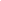 Todos los costos de certificación serán absorbidos por Banco Santander y no implicarán un desembolso para los beneficiarios.CALENDARIO DE CURSOS Y CONSIDERACIONES:Los cursos serán realizados de manera secuencial y bajo el calendario de cursos estipulado en la presente convocatoria.Los participantes obtendrán los accesos a los cursos subsecuentes una vez que concluyan el curso anterior y registren su código de certificado en el portal www.becas-santander.com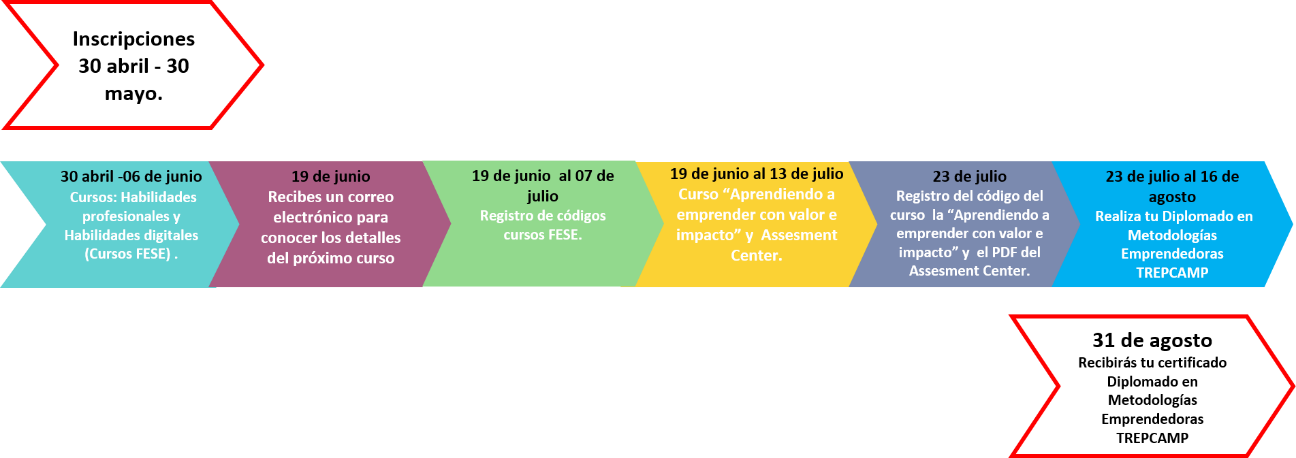 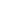 IMPORTANTE: El participante debe registrar el código de su certificado en el portal: www.becas-santander.comEn caso de que el alumno no registre su información, será dado de baja del programa.SISTEMA DE CONVOCATORIA Y SELECCIÓNLas inscripciones al programa deberán realizarse exclusivamente por cada participante interesado, del 30 de abril al 30 de mayo de 2021 a través del sitio: https://www.becas-santander.com en la convocatoria “Becas Santander Habilidades – CUMEX”.En el momento de inscripción, los postulantes deberán registrar su número de estudiante (matrícula) o número de empleado correspondiente y el nombre de la Institución de Educación Superior correspondiente a la que pertenece para que su perfil sea validado y pueda ser seleccionado como beneficiario en este programa.Para más información te puedes comunicar al correo: spin@uas.edu.mx